Thanet Schools Table Tennis Competition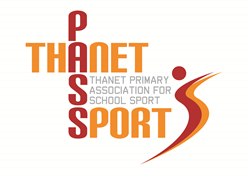 Date – Thursday 11th January 2024, 3.45-5.30pm
Venue – Dane Court Grammar School, Broadstairs
Open to – Year 5/6 girls and boys
Entries from – 7.30am, Friday 1st December 2023
Email entries to – garybcrees@gmail.com  Schools are invited to sign up for this year’s Table Tennis competition.  The competition can accommodate up to 8 teams which will be allocated on a first come first served basis.Teams consist of 4 Year 5/6 children (no gender restriction) – no substitutes.Teams to be arranged in order of ability, with the best player given the first seed designation and so on.In the matches, all the first seeds will play each other on a round robin basis, the second, third and fourth seeds will do the same.All matches start and end on a central whistle and last 3 minutes, with 1 minute turn round. Serve changes after every 5 points.All matches carry equal weight. 1 point is awarded for win and half a point for a tie.The team with the most match points at the end will be the winner. In the event of a tie then total team points won will be the decider.Thanet Passport – Competition Entry Form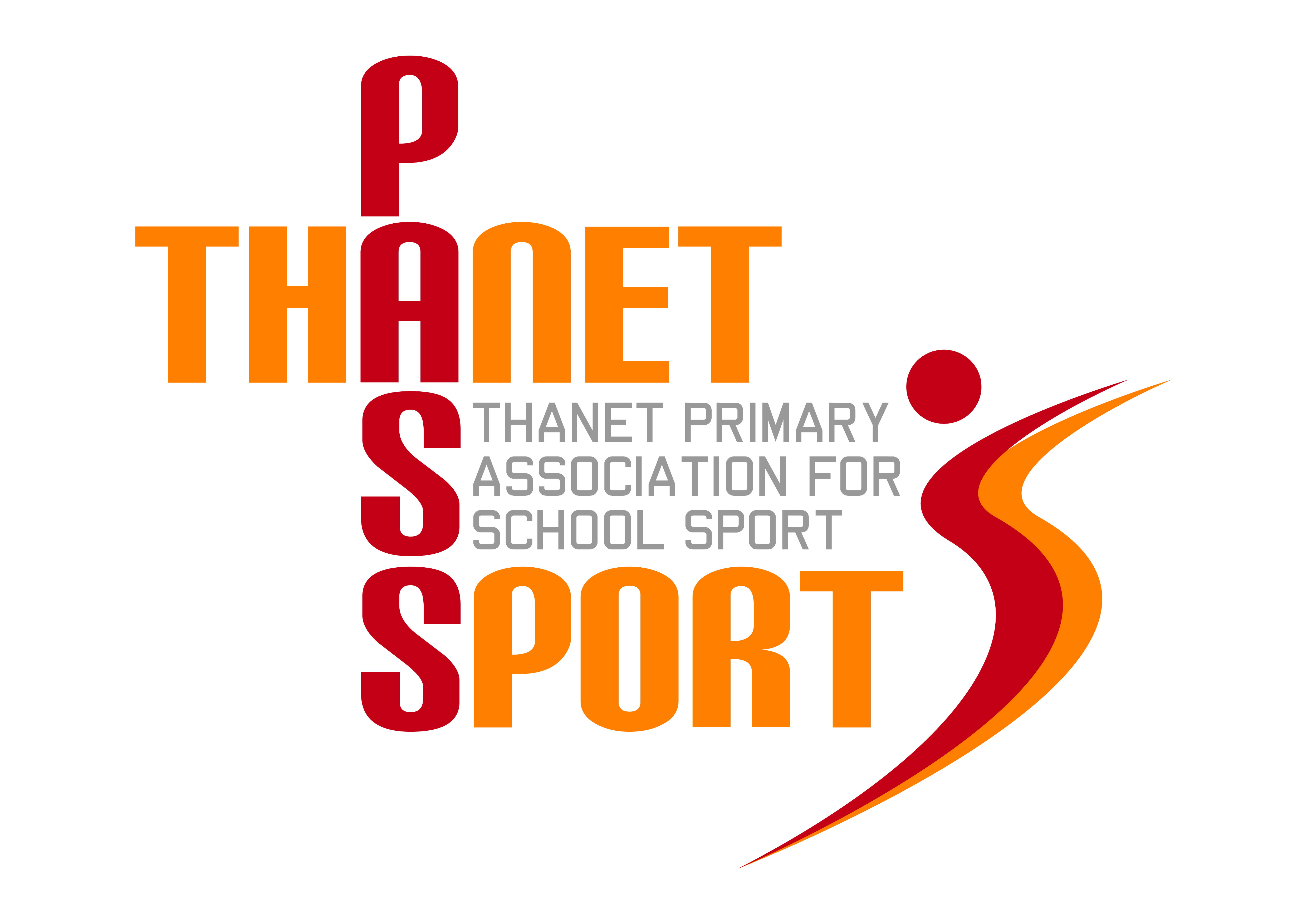 Sport: Table Tennis (Tournament) Venue: Dane Court Grammar School, BroadstairsDate & Time: Thursday 11th January 2024, 4-5.30pmEntry Requirements: Teams of 4 Year 5/6 children (no substitutes) Spectators allowed: No – please make sure parents are awareRefreshments available: NoRestrictions: Teams can be all boys, all girls or mixed genderSchool Information: *There is a maximum of 8 teams for this event. Places will be allocated on a first come first served basis.Please note that due to strict safeguarding procedures at Dane Court, the Heads of all those schools taking part will be required to sign and return a Letter of Assurance stating that all members of staff accompanying their teams have received the usual statutory checks and are in possession of a current DBS certificate.Please return this form to GARY REES, garybcrees@gmail.com no earlier than 7.30am on Friday 1st December 2023. Closing date for entries is Friday 8th December 2023.School:Team Manager (teacher/coach in charge on the day):Email address:Mobile Phone: 